SEND staff training needs questionnaire  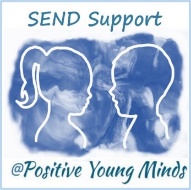 Are you familiar with the SEND code of practice?Do you feel that you have a good understanding of what the responsibilities of class teachers and SENCOs are according to the code of practice? What do you do to promote inclusion within your class or with your pupil?Do you feel that you have a good understanding of high-quality teaching methods?Which methods work well in your classroom?Are there any aspects of high-quality teaching that you need further support with?Are there any needs of individuals within your class/school that you feel you need further training on in order to support them? (e.g. ASD ADHD) Which interventions do you lead and do you need any further support with them?Are there any interventions that we currently don’t offer that you feel would be useful or are there any groups that are not benefiting from intervention in any areas (e.g. are there groups of children with SLCN, motor skills or social skills who are not getting interventions)Do you feel that you have a good understanding of universal provision within our school?Is there any provision on our universal list that you need support with?If money was no object, what extra SEND provision would you like to see?